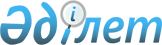 О бюджете Алакольского района на 2015-2017 годы
					
			Утративший силу
			
			
		
					Решение Алакольского районного маслихата Алматинской области от 19 декабря 2014 года № 42-1. Зарегистрировано Департаментом юстиции Алматинской области 26 декабря 2014 года № 2971. Утратило силу решением Алакольского районного маслихата Алматинской области от 29 апреля 2016 года № 3-13      Сноска. Утратило силу решением Алакольского районного маслихата Алматинской области от 29.04.2016 № 3-13.

      Примечание РЦПИ.

      В тексте документа сохранена пунктуация и орфография оригинала.

      В соответствии с пунктом 2 статьи 9 Бюджетного кодекса Республики Казахстан от 4 декабря 2008 года, подпунктом 1) пункта 1 статьи 6 Закона Республики Казахстан от " 23 декабря 2001 года, "О местном государственном управлении и самоуправлении в Республике Казахстан, Алакольский районный маслихат РЕШИЛ:

      1. Утвердить районный бюджет на 2015-2017 годы согласно приложениям 1, 2 и 3 соответственно, в том числе на 2015 год в следующих объемах:

      1) доходы 7071722 тысяч тенге, в том числе:

      налоговые поступления 1508154 тысяч тенге;

      неналоговые поступления 12313 тысяч тенге;

      поступления от продажи основного капитала 17329 тысяч тенге;

      поступления трансфертов 5533926 тысяч тенге, в том числе:

      целевые текущие трансферты 2079637 тысяч тенге;

      целевые трансферты на развитие 1137860 тысяч тенге;

      субвенции 2316429 тысяч тенге.

      2) затраты 7132666 тысяч тенге;

      3) чистое бюджетное кредитование 22127 тысяч тенге, в том числе:

      бюджетные кредиты 29730 тысяч тенге;

      погашение бюджетных кредитов 7603 тысяч тенге;

      4) сальдо по операциям с финансовыми активами 4000 тысяч тенге;

      5) дефицит (профицит) бюджета (-) 87071 тысяч тенге;

      6) финансирование дефицита (использование профицита) бюджета 87071 тысяч тенге.

      Сноска. Пункт 1 в редакции решения Алакольского районного маслихата Алматинской области от 09.12.2015 № 57-1 (вводится в действие с 01.01.2015). 

      2. Утвердить резерв местного исполнительного органа района на 2015 год в сумме 9919 тысяч тенге .

      3. Утвердить перечень местных бюджетных программ не подлежащих секвестру в процессе исполнения бюджета на 2015 год согласно приложению 4

      3-1. Учесть, что в районном бюджете на 2015 год предусмотрены трансферты органам местного самоуправления в сумме 1079 тысяч тенге, согласно приложению 5.

      Акимам города районного значения, сельских округов обеспечить эффективное использование бюджетных средств, поступающих на контрольный счет наличности местного самоуправления.

      Сноска. Решение дополнено пунктом 3-1 в соответствии с решением Илийского районного маслихата Алматинской области от 09.11.2015 № 55-1 (вводится в действие с 01.01.2015).

      4. Контроль за исполнением настоящего решения возложить на постоянную комиссию Алакольского районного маслихата "По соблюдению законности экономики и бюджета". 

      5. Настоящее решение вводится действие с 1 января 2015 года.

 Районный бюджет Алакольского района на 2015 год      Сноска. Приложение 1 в редакции решения Алакольского районного маслихата Алматинской области от 09.12.2015 № 57-1 (вводится в действие с 01.01.2015).

 Районный бюджет Алакольского района на 2016 год Районный бюджет Алакольского района на 2017 год Распределение трансфертов органам местного самоуправления
					© 2012. РГП на ПХВ «Институт законодательства и правовой информации Республики Казахстан» Министерства юстиции Республики Казахстан
				
      Председатель сессии

      районного маслихата

Атанбеков Б.С

      Секретарь районного

      маслихата

Сейрбаев Б.Т.
Приложение № 1 утвержденное решением маслихата Алакольского района от 19 декабря 2014 года № 42-1 "О районном бюджете Алакольского района на 2015-2017 годы"Категория

Категория

Категория

Категория

Сумма

(тысяч тенге)

Класс 

Класс 

Класс 

Сумма

(тысяч тенге)

Подкласс

Подкласс

Сумма

(тысяч тенге)

Наименование

Сумма

(тысяч тенге)

1. Доходы

7 071 722

1

Налоговые поступления

1 508 154

01

Подоходный налог

65 112

2

Индивидуальный подоходный налог

65 112

04

Hалоги на собственность

1 369 926

1

Hалоги на имущество

1 241 197

3

Земельный налог

18 783

4

Hалог на транспортные средства

103 276

5

Единый земельный налог

6 670

05

Внутренние налоги на товары, работы и услуги

63 772

2

Акцизы

19 496

3

Поступления за использование природных и других ресурсов

19 422

4

Сборы за ведение предпринимательской и профессиональной деятельности

24 169

5

Налог на игорный бизнес

685

08

Обязательные платежи, взимаемые за совершение юридически значимых действий и (или) выдачу документов уполномоченными на то государственными органами или должностными лицами

9 344

1

Государственная пошлина

9 344

2

Неналоговые поступления

12 313

01

Доходы от государственной собственности

1 373

5

Доходы от аренды имущества, находящегося в государственной собственности

1 373

06

Прочие неналоговые поступления

10 940

1

Прочие неналоговые поступления

10 940

3

Поступления от продажи основного капитала

17 329

03

Продажа земли и нематериальных активов

17 329

1

Продажа земли

15 217

2

Плата за продажу права аренды земельных участков

2 112

4

Поступления трансфертов 

5 533 926

02

Трансферты из вышестоящих органов государственного управления

5 533 926

2

Трансферты из областного бюджета

5 533 926

Функциональная группа

Функциональная группа

Функциональная группа

Функциональная группа

Функциональная группа

 Сумма

 (тысяч тенге)

функциональная подгруппа 

функциональная подгруппа 

функциональная подгруппа 

функциональная подгруппа 

 Сумма

 (тысяч тенге)

Администратор бюджетных программ

Администратор бюджетных программ

Администратор бюджетных программ

 Сумма

 (тысяч тенге)

Программа

Программа

 Сумма

 (тысяч тенге)

Наименование

 Сумма

 (тысяч тенге)

2. Затраты

7 132 666

1

Государственные услуги общего характера

471 161

1

Представительные, исполнительные и другие органы, 

выполняющие общие функции государственного

управления

440 526

112

Аппарат маслихата района (города областного значения)

13 737

001

Услуги по обеспечению деятельности маслихата района (города областного значения)

13 437

003

Капитальные расходы государственных органов

300

122

Аппарат акима района (города областного значения)

92 062

001

Услуги по обеспечению деятельности акима района (города областного значения)

90 727

003

Капитальные расходы государственных органов

1 335

123

Аппарат акима района в городе, города районного значения, поселка, села, сельского округа

334 727

001

Услуги по обеспечению деятельности акима района в городе, города районного значения, поселка, села, сельского округа

330 701

022

Капитальные расходы государственных органов

4 026

2

Финансовая деятельность

14 254

452

Отдел финансов района (города областного значения)

14 254

001

Услуги по реализации государственной политики в области исполнения бюджета и управления коммунальной собственностью района (города областного значения)

11 983

003

Проведение оценки имущества в целях налогообложения

930

010

Приватизация, управление коммунальным имуществом, постприватизационная деятельность и регулирование споров, связанных с этим

1 041

018

Капитальные расходы государственных органов

300

5

Планирование и статистическая деятельность

16 381

453

Отдел экономики и бюджетного планирования района (города областного значения)

16 381

001

Услуги по реализации государственной политики в области формирования и развития экономической политики, системы государственного планирования

15 881

004

Капитальные расходы государственного органа

500

2

Оборона

6 159

1

Военные нужды

2 989

122

Аппарат акима района (города областного значения)

2 989

005

Мероприятия в рамках исполнения всеобщей воинской обязанности

2 989

2

Организация работы по чрезвычайным ситуациям

3 170

122

Аппарат акима района (города областного значения)

3 170

007

Мероприятия по профилактике и тушению степных пожаров районного (городского) масштаба, а также пожаров в населенных пунктах, в которых не созданы органы государственной противопожарной службы

3 170

3

Общественный порядок, безопасность, правовая, судебная, уголовно-исполнительная деятельность

5 603

9

Прочие услуги в области общественного порядка и безопасности

 

5 603

485

Отдел пассажирского транспорта и автомобильных дорог района (города областного значения)

 

5 603

021

Обеспечение безопасности дорожного движения в населенных пунктах

 

5 603

4

Образование

4 159 664

1

Дошкольное воспитание и обучение

394 872

464

Отдел образования района (города областного значения)

 

394 872

009

Обеспечение деятельности организаций дошкольного воспитания и обучения

82 194

040

Реализация государственного образовательного заказа в дошкольных организациях образования 

312 678

 

2

Начальное, основное среднее и общее среднее образование

3 070 009

123

Аппарат акима района в городе, города районного значения, поселка, села, сельского округа

3 784

005

Организация бесплатного подвоза учащихся до школы и обратно в сельской местности

3 784

464

Отдел образования района (города областного значения)

3 033 576

003

Общеобразовательное обучение

3 019 089

006

Дополнительное образование для детей 

14 487

465

Отдел физической культуры и спорта района (города областного значения)

32 649

017

Дополнительное образование для детей и юношества по спорту

32 649

9

Прочие услуги в области образования

694 783

464

Отдел образования района (города областного значения)

643 597

001

Услуги по реализации государственной политики на местном уровне в области образования 

12 407

004

Информатизация системы образования в государственных учреждениях образования района 

12 000

005

Приобретение и доставка учебников, учебно-методических комплексов для государственных учреждений образования района 

88 091

007

Проведение школьных олимпиад, внешкольных мероприятий и конкурсов районного (городского) масштаба

1 380

012

Капитальные расходы государственных органов

 

500

015

Ежемесячные выплаты денежных средств опекунам (попечителям) на содержание ребенка сироты (детей-сирот), и ребенка (детей), оставшегося без попечения родителей

 

35 200

022

Выплата единовременных денежных средств казахстанским гражданам, усыновившим (удочерившим) ребенка (детей)-сироту и ребенка (детей), оставшегося без попечения родителей

 

149

067

Капитальные расходы подведомственных государственных учреждений и организаций

493 870

467

Отдел строительства района (города областного значения)

 

51 186

037

Строительство и реконструкция объектов образования

 

51 186

6

Социальная помощь и социальное обеспечение

249 690

2

Социальная помощь

227 229

451

Отдел занятости и социальных программ района (города областного значения)

 

227 229

002

Программа занятости

52 893

004

Оказание социальной помощи на приобретение топлива специалистам здравоохранения, образования, социального обеспечения, культуры и спорта и ветеринарии в сельской местности в соответствии с законодательством Республики Казахстан

18 549

005

Государственная адресная социальная помощь

 

1 460

006

Оказание жилищной помощи 

 

3 830

007

Социальная помощь отдельным категориям нуждающихся граждан по решениям местных представительных органов

 

25 358

010

Материальное обеспечение детей-инвалидов, воспитывающихся и обучающихся на дому

2 812

014

Оказание социальной помощи нуждающимся гражданам на дому

23 332

016

Государственные пособия на детей до 18 лет

44 726

 

017

Обеспечение нуждающихся инвалидов обязательными гигиеническими средствами и предоставление услуг специалистами жестового языка, индивидуальными помощниками в соответствии с индивидуальной программой реабилитации инвалида

 

32 367

052

Проведение мероприятий, посвященных семидесятилетию Победы в Великой Отечественной войне

 

21 902

9

Прочие услуги в области социальной помощи и социального обеспечения

22 461

451

Отдел занятости и социальных программ района (города областного значения)

22 461

001

Услуги по реализации государственной политики на местном уровне в области обеспечения занятости и реализации социальных программ для населения

17 747

011

Оплата услуг по зачислению, выплате и доставке пособий и других социальных выплат 

2 309

050

Реализация Плана мероприятий по обеспечению прав и улучшению качества жизни инвалидов

2 405

7

Жилищно-коммунальное хозяйство

1 510 928

1

Жилищное хозяйство

108 665

123

Аппарат акима района в городе, города районного значения, поселка, села, сельского округа

1 890

027

Ремонт и благоустройство обьектов в рамках развития городов и сельских населенных пунктов по Дорожной карте занятости 2020

1 890

464

Отдел образования района (города областного значения)

4 638

026

Ремонт и благоустройство обьектов в рамках развития городов и сельских населенных пунктов по Дорожной карте занятости 2020

4 638

467

Отдел строительства района (города областного значения)

10 400

003

Проектирование и (или) строительство, реконструкция жилья коммунального жилищного фонда

 

10 400

487

Отдел жилищно-коммунального хозяйства и жилищной инспекции района (города областного значения)

 

91 737

001

Услуги по реализации государственной политики на местном уровне в области жилищно-коммунального хозяйства и жилищного фонда

 

9 025

003

Капитальные расходы государственных органов

200

005

Организация сохранения государственного жилищного фонда

54 260

032

Капитальные расходы подведомственных государственных учреждений и организации

28 252

2

Коммунальное хозяйство

 

1 302 799

467

Отдел строительства района (города областного значения)

1 889

005

Развитие коммунального хозяйства

 

1 889

487

Отдел жилищно-коммунального хозяйства и жилищной инспекции района (города областного значения)

 

1 300 910

015

Обеспечение бесперебойного тепло снабжения малых городов

74 316

016

Функционирование системы водоснабжения и водоотведения

139 400

026

Организация эксплуатации тепловых сетей, находящихся в коммунальной собственности районов

29 148

028

Развитие коммунального хозяйства

529 616

029

Развитие системы водоснабжения и водоотведения

528 430

3

Благоустройство населенных пунктов

99 464

123

Аппарат акима района в городе, города районного значения, поселка, села, сельского округа

98 964

008

Освещение улиц в населенных пунктах

26 412

009

Обеспечение санитарии населенных пунктов

5 464

011

Благоустройство и озеленение населенных пунктов

67 088

487

Отдел жилищно-коммунального хозяйства и жилищной инспекции района

500

030

Благоустройство и озеленение населенных пунктов

500

8

Культура, спорт, туризм и информационное пространство

 

147 515

1

Деятельность в области культуры

61 112

455

Отдел культуры и развития языков района (города областного значения)

 

61 112

003

Поддержка культурно-досуговой работы

61 112

2

Спорт

12 379

465

Отдел физической культуры и спорта района (города областного значения)

 

12 379

001

Услуги по реализации государственной политики на местном уровне в сфере физической культуры и спорта

 

6 347

006

Проведение спортивных соревнований на районном уровне

2 553

007

Подготовка и участие членов сборных команд района по различным видам спорта на областных спортивных соревнованиях

2 695

032

Капитальные расходы подведомственных государственных учереждений и организации

784

3

Информационное пространство

34 752

455

Отдел культуры и развития языков района (города областного значения)

34 752

006

Функционирование районных (городских) библиотек

29 319

007

Развитие государственного языка и других языков народа Казахстана

5 433

9

Прочие услуги по организации культуры, спорта, туризма и информационного пространства

39 272

455

Отдел культуры и развития языков района (города областного значения)

19 054

001

Услуги по реализации государственной политики на местном уровне в области развития языков и культуры

6 054

002

Капитальные расходы подведомственных государственных учреждений и организации

13 000

456

Отдел внутренней политики района (города областного значения)

20 218

001

Услуги по реализации государственной политики на местном уровне в области информации, укрепления государственности и формирования социального оптимизма граждан

 

17 644

002

Услуги по проведению государственной информационной политики

2 574

10

Сельское, водное, лесное, рыбное хозяйство, особо охраняемые природные территории, охрана окружающей среды и животного мира, земельные отношения

281 355

1

Сельское хозяйство

99 562

453

Отдел экономики и бюджетного планирования района (города областного значения)

 

7 493

099

Реализация мер по оказанию социальной поддержки специалистов

7 493

462

Отдел сельского хозяйства района (города областного значения)

 

56 539

001

Услуги по реализации государственной политики на местном уровне в сфере сельского хозяйства 

 

56 339

006

Капитальные расходы государственного органа

200

473

Отдел ветеринарии района (города областного значения)

35 530

001

Услуги по реализации государственной политики на местном уровне в сфере ветеринарии

9 702

003

Капитальные расходы государственного органа 

461

006

Организация санитарного убоя больных животных

1 800

007

Организация отлова и уничтожения бродячих собак и кошек

2 500

008

Возмещение владельцам стоимости изымаемых и уничтожаемых больных животных, продуктов и сырья животного происхождения

8 035

009

Проведение ветеринарных мероприятий по энзоотическим болезням животных

2 720

010

Проведение мероприятий по идентификации сельскохозяйственных животных

10 312

6

Земельные отношения

8 231

463

Отдел земельных отношений района (города областного значения)

 

8 231

001

Услуги по реализации государственной политики в области регулирования земельных отношений на территории района (города областного значения)

8 081

007

Капитальные расходы государственного органа

 

150

9

Прочие услуги в области сельского, водного, лесного, рыбного хозяйства, охраны окружающей среды и земельных отношений

110 562

473

Отдел ветеринарии района (города областного значения)

110 562

011

Проведение противоэпизоотических мероприятий

110 562

11

Промышленность, архитектурная, градостроительная и строительная деятельность

18 823

2

Архитектурная, градостроительная и строительная деятельность

18 823

467

Отдел строительства района (города областного значения)

6 563

001

Услуги по реализации государственной политики на местном уровне в области строительства 

 

6 563

468

Отдел архитектуры и градостроительства района (города областного значения)

 

12 260

001

Услуги по реализации государственной политики в области архитектуры и градостроительства на местном уровне 

6 410

003

Разработка схем градостроительного развития территории района и генеральных планов населенных пунктов

5 700

004

Капитальные расходы государственных органов

150

12

Транспорт и коммуникации

267 582

1

Автомобильный транспорт

262 562

123

Аппарат акима района в городе, города районного значения, поселка, села, сельского округа

135 142

013

Обеспечение функционирования автомобильных дорог в городах районного значения, поселках, селах, сельских округах

135 142

485

Отдел пассажирского транспорта и автомобильных дорог района (города областного значения)

127 420

022

Развитие транспортной инфраструктуры

12 339

023

Обеспечение функционирования автомобильных дорог

27 330

045

Капитальный и средний ремонт автомобильных дорог районного значения и улиц населенных пунктов

87 751

9

Прочие услуги в сфере транспорта и коммуникаций

5 020

485

Отдел пассажирского транспорта и автомобильных дорог района (города областного значения)

 

5 020

001

Услуги по реализации государственной политики на местном уровне в области жилищно-коммунального хозяйства, пассажирского транспорта и автомобильных дорог 

 

5 020

13

Прочие

63 860

3

Поддержка предпринимательской деятельности и защиты конкуренции

5 151

469

Отдел предпринимательства района (города областного значения)

 

5 151

001

Услуги по реализации государственной политики на местном уровне в области развития предпринимательства

 

5 151

9

Прочие

 

58 709

123

Аппарат акима района в городе, города районного значения, поселка, села, сельского округа

37 810

040

 Реализация мер по содействию экономическому развитию регионов в рамках Программы "Развитие регионов" 

37 810

452

Отдел финансов района (города областного значения)

9 919

012

Резерв местного исполнительного органа района 

9 919

453

Отдел экономики и бюджетного планирования района (города областного значения)

1 400

003

Разработка или корректировка, а также проведение необходимых экспертиз технико-экономических обоснований местных бюджетных инвестиционных проектов и конкурсных документаций концессионных проектов, консультативное сопровождение концессионных проектов

1 400

487

Отдел жилищно-коммунального хозяйства и жилищной инспекции района

9 580

040

Реализация мер по содействию экономическому развитию регионов в рамках Программы "Развитие регионов" 

9 580

14

Обслуживание долга

13

452

Отдел финансов района

13

013

Обслуживание долга местных исполнительных органов по выплате вознаграждений и иных платежей по займам из областного бюджета

13

15

Трансферты

13 313

452

Отдел финансов района (города областного значения)

13 313

006

Возврат неиспользованных (недоиспользованных) целевых трансфертов

12 147

016

Возврат, использованных не по целевому назначению целевых трансфертов

87

051

Трансферты органов местного самоуправления

1 079

3. Чистое бюджетное кредитование

22 127

Бюджетные кредиты 

29 730

10

Сельское, водное, лесное, рыбное хозяйство, особо охраняемые природные территории, охрана окружающей среды и животного мира, земельные отношения

29 730

1

Сельское хозяйство

29 730

453

Отдел экономики и бюджетного планирования района (города областного значения)

29 730

006

Бюджетные кредиты для реализации мер социальной поддержки специалистов 

29 730

Категория

Категория

Категория

Категория

Сумма

(тысяч тенге)

Класс 

Класс 

Наименование

Сумма

(тысяч тенге)

Подкласс 

Подкласс 

Сумма

(тысяч тенге)

5

Погашение бюджетных кредитов

7 603

01

Погашение бюджетных кредитов

7 603

1

Погашение бюджетных кредитов, выданных из государственного бюджета

7 603

Функциональная группа

Функциональная группа

Функциональная группа

Функциональная группа

Функциональная группа

Сумма

(тысяч тенге)

Функциональная подгруппа

Функциональная подгруппа

Функциональная подгруппа

Функциональная подгруппа

Сумма

(тысяч тенге)

Администратор бюджетных программ

Администратор бюджетных программ

Администратор бюджетных программ

Сумма

(тысяч тенге)

Программа

Программа

Сумма

(тысяч тенге)

Сумма

(тысяч тенге)

Наименование

Сумма

(тысяч тенге)

IV. Сальдо по операциям с финансовыми активами

4 000

Приобретение финансовых активов

4 000

13

Прочие

4 000

9

Прочие

4 000

456

Отдел внутренней политики района (города областного значения)

4 000

065

Формирование или увеличение уставного капитала юридических лиц

4 000

Категория

Категория

Категория

Категория

Сумма

(тысяч тенге)

Класс 

Класс 

Наименование

Сумма

(тысяч тенге)

Подкласс 

Подкласс 

Сумма

(тысяч тенге)

5. Дефицит (профицит) бюджета

-87 071

6. Финансирование дефицита (использование профицита) бюджета

87 071

7

Поступление займов

29 730

01

Внутренние государственные займы

29 730

2

Договоры займа

29 730

8

Используемые остатки бюджетных средств

65 026

01

Остатки бюджетных средств

65 026

1

Свободные остатки бюджетных средств

65 026

Функциональная группа

Функциональная группа

Функциональная группа

Функциональная группа

Функциональная группа

Сумма

(тыс. тенге)

функциональная подгруппа 

функциональная подгруппа 

функциональная подгруппа 

функциональная подгруппа 

Сумма

(тыс. тенге)

Администратор бюджетных программ

Администратор бюджетных программ

Администратор бюджетных программ

Сумма

(тыс. тенге)

Программа

Программа

Сумма

(тыс. тенге)

Наименование

Сумма

(тыс. тенге)

16

Погашение займов

7 685

1

Погашение займов

7 685

452

Отдел финансов района (города областного значения)

7 685

008

Погашение долга местного исполнительного органа перед вышестоящим бюджетом

7 684

021

Возврат неиспользованных бюджетных кредитов, выданных из местного бюджета

1

Приложение № 2 утвержденное решением маслихата Алакольского района от 19 декабря 2014 года № 42-1 "О районном бюджете Алакольского района на 2015-2017 годы"Категория

Категория

Категория

Категория

Класс 

Класс 

Наименование

Сумма

Подкласс 

Подкласс 

(тысяч тенге)

1. Доходы 

6782683

1

Налоговые поступления

1581240

01

Подоходный налог

34193

2

Индивидуальный подоходный налог

34193

04

Hалоги на собственность

1504302

1

Hалоги на имущество

1350783

3

Земельный налог

17304

4

Hалог на транспортные средства

131261

5

Единый земельный налог

4954

05

Внутренние налоги на товары, работы и услуги

32257

2

Акцизы

8884

3

Поступления за использование природных и других ресурсов

9600

4

Сборы за ведение предпринимательской и профессиональной деятельности

12609

5

Налог на игорный бизнес

1164

08

Обязательные платежи, взимаемые за совершение юридически значимых действий и (или) выдачу документов уполномоченными на то государственными органами или должностными лицами

10488

1

Государственная пошлина

10488

2

Неналоговые поступления

12401

1

Доходы от государственной собственности

695

5

Доходы от аренды имущества, находящегося в государственной собственности

695

06

Прочие неналоговые поступления

11706

1

Прочие неналоговые поступления

10940

4

Поступления трансфертов 

5189042

02

Трансферты из вышестоящих органов государственного управления

5189042

2

Трансферты из областного бюджета

5189042

Функциональная группа

Функциональная группа

Функциональная группа

Функциональная группа

Функциональная группа

Сумма (тысяч тенге)

функциональная подгруппа 

функциональная подгруппа 

функциональная подгруппа 

функциональная подгруппа 

Сумма (тысяч тенге)

Администратор бюджетных программ

Администратор бюджетных программ

Администратор бюджетных программ

Сумма (тысяч тенге)

Программа

Программа

Сумма (тысяч тенге)

Наименование

Сумма (тысяч тенге)

2. Затраты

6782683

1

Государственные услуги общего характера

463642

1

Представительные, исполнительные и другие органы, выполняющие общие функции государственного управления

433643

112

Аппарат маслихата района 

13591

001

Услуги по обеспечению деятельности маслихата района 

13591

003

Капитальные расходы государственных органов

0

122

Аппарат акима района 

88751

001

Услуги по обеспечению деятельности акима района 

79751

003

Капитальные расходы государственных органов

9000

123

Аппарат акима района в городе, города районного значения, поселка, села, сельского округа

331301

001

Услуги по обеспечению деятельности акима района в городе, города районного значения, поселка, села, сельского округа

331301

022

Капитальные расходы государственных органов

0

2

Финансовая деятельность

13580

452

Отдел финансов района 

13580

001

Услуги по реализации государственной политики в области исполнения бюджета района и управления коммунальной собственностью района 

11794

003

Проведение оценки имущества в целях налогообложения

995

010

Приватизация, управление коммунальным имуществом, постприватизационная деятельность и регулирование споров, связанных с этим

791

018

Капитальные расходы государственных органов

0

5

Планирование и статистическая деятельность

16419

453

Отдел экономики и бюджетного планирования района

16419

001

Услуги по реализации государственной политики в области формирования и развития экономической политики, системы государственного планирования и управления района 

16419

004

Капитальные расходы государственного органа

0

2

Оборона

6590

1

Военные нужды

3198

122

Аппарат акима района 

3198

005

Мероприятия в рамках исполнения всеобщей воинской обязанности

3198

2

Организация работы по чрезвычайным ситуациям

3392

122

Аппарат акима района 

3392

007

Мероприятия по профилактике и тушению степных пожаров районного (городского) масштаба, а также пожаров в населенных пунктах, в которых не созданы органы государственной противопожарной службы

3392

3

Общественный порядок, безопасность, правовая, судебная, уголовно-исполнительная деятельность

3531

9

Прочие услуги в области общественного порядка и безопасности

3531

485

Отдел пассажирского транспорта и автомобильных дорог района 

3531

021

Обеспечение безопасности дорожного движения в населенных пунктах

3531

4

Образование

4530165

1

Дошкольное воспитание и обучение

462448

464

Отдел образования района 

462448

009

Обеспечение деятельности организаций дошкольного воспитания и обучения

65597

040

Реализация государственного образовательного заказа в дошкольных организациях образования 

396851

2

Начальное, основное среднее и общее среднее образование

3023503

123

Аппарат акима района в городе, города районного значения, поселка, села, сельского округа

5203

005

Организация бесплатного подвоза учащихся до школы и обратно в сельской местности

5203

464

Отдел образования района 

3018300

003

Общеобразовательное обучение

3004728

006

Дополнительное образование для детей и юношества

13572

9

Прочие услуги в области образования

1044214

464

Отдел образования района 

1044214

001

Услуги по реализации государственной политики на местном уровне в области образования 

12522

004

Информатизация системы образования в государственных учреждениях образования района 

18000

005

Приобретение и доставка учебников, учебно-методических комплексов для государственных учреждений образования района 

128544

007

Проведение школьных олимпиад, внешкольных мероприятий и конкурсов районного (городского) масштаба

1477

012

Капитальные расходы государственных органов

0

015

Ежемесячные выплаты денежных средств опекунам (попечителям) на содержание ребенка сироты (детей-сирот), и ребенка (детей), оставшегося без попечения родителей

37878

022

Выплата единовременных денежных средств казахстанским гражданам, усыновившим (удочерившим) ребенка (детей)-сироту и ребенка (детей), оставшегося без попечения родителей

1193

067

Капитальные расходы подведомственных государственных учреждений и организаций

844600

467

Отдел строительства района 

0

037

Строительство и реконструкция объектов образования

0

6

Социальная помощь и социальное обеспечение

241253

2

Социальная помощь

218953

451

Отдел занятости и социальных программ района 

218953

002

Программа занятости

45334

004

Оказание социальной помощи на приобретение топлива специалистам здравоохранения, образования, социального обеспечения, культуры и спорта и ветеринарии в сельской местности в соответствии с законодательством Республики Казахстан

22154

005

Государственная адресная социальная помощь

3335

006

Оказание жилищной помощи 

10300

007

Социальная помощь отдельным категориям нуждающихся граждан по решениям местных представительных органов

25968

010

Материальное обеспечение детей-инвалидов, воспитывающихся и обучающихся на дому

3563

014

Оказание социальной помощи нуждающимся гражданам на дому

21407

016

Государственные пособия на детей до 18 лет

54670

017

Обеспечение нуждающихся инвалидов обязательными гигиеническими средствами и предоставление услуг специалистами жестового языка, индивидуальными помощниками в соответствии с индивидуальной программой реабилитации инвалида

32222

052

Проведение мероприятий, посвященных семидесятилетию Победы в Великой Отечественной войне

0

9

Прочие услуги в области социальной помощи и социального обеспечения

22300

451

Отдел занятости и социальных программ района 

22300

001

Услуги по реализации государственной политики на местном уровне в области обеспечения занятости и реализации социальных программ для населения

16805

011

Оплата услуг по зачислению, выплате и доставке пособий и других социальных выплат 

2221

021

Капитальные расходы государственного органа

0

050

Реализация Плана мероприятий по обеспечению прав и улучшению качества жизни инвалидов

3274

7

Жилищно-коммунальное хозяйство

1144545

1

Жилищное хозяйство

27865

123

Аппарат акима района в городе, города районного значения, поселка, села, сельского округа

20874

027

Ремонт и благоустройство объектов в рамках развития городов и сельских населенных пунктов по Дорожной карте занятости 2020

20874

467

Отдел строительства района 

0

003

Проектирование, строительство и (или) приобретение жилья коммунального жилищного фонда

0

004

Проектирование, развитие, обустройство и (или) приобретение инженерно-коммуникационной инфраструктуры

0

487

Отдел жилищно-коммунального хозяйства и жилищной инспекции района 

6991

001

Услуги по реализации государственной политики на местном уровне в области жилищного-коммунального хозяйства и жилищного фонда

6991

003

Капитальные расходы государственных органов

0

2

Коммунальное хозяйство

1015628

467

Отдел строительства района 

56110

005

Развитие коммунального хозяйства

56110

487

Отдел жилищно-коммунального хозяйства и жилищной инспекции района 

959518

015

Обеспечение бесперебойного тепло снабжения малых городов.

79518

016

Функционирование системы водоснабжения и водоотведения

0

028

Развитие коммунального хозяйства

200000

029

Развитие системы водоснабжения и водоотведения

680000

3

Благоустройство населенных пунктов

101052

123

Аппарат акима района в городе, города районного значения, поселка, села, сельского округа

101052

008

Освещение улиц в населенных пунктах

25498

009

Обеспечение санитарии населенных пунктов

4809

010

Содержание мест захоронений и погребение безродных

0

011

Благоустройство и озеленение населенных пунктов

70745

487

Отдел жилищно-коммунального хозяйства и жилищной инспекции района 

0

017

Обеспечение санитарии населенных пунктов

0

025

Освещение улиц в населенных пунктах

0

030

Благоустройство и озеленение населенных пунктов

0

8

Культура, спорт, туризм и информационное пространство

121694

1

Деятельность в области культуры

56602

455

Отдел культуры и развития языков района

56602

003

Поддержка культурно-досуговой работы

56602

2

Спорт

11109

465

Отдел физической культуры и спорта района 

11109

001

Услуги по реализации государственной политики на местном уровне в сфере физической культуры и спорта

5493

004

Капитальные расходы государственного органа

0

006

Проведение спортивных соревнований на районном уровне

2732

007

Подготовка и участие членов сборных команд района по различным видам спорта на областных спортивных соревнованиях

2884

3

Информационное пространство

29820

455

Отдел культуры и развития языков района

29820

006

Функционирование районных (городских) библиотек

28881

007

Развитие государственного языка и других языков народа Казахстана

939

9

Прочие услуги по организации культуры, спорта, туризма и информационного пространства

24163

455

Отдел культуры и развития языков района

6218

001

Услуги по реализации государственной политики на местном уровне в области развития языков и культуры

6218

010

Капитальные расходы государственного органа

0

032

Капитальные расходы подведомственных государственных учреждений и организации

0

456

Отдел внутренней политики района

17945

001

Услуги по реализации государственной политики на местном уровне в области информации,укрепления государственности и формирования социального оптимизма граждан

17945

006

Капитальные расходы государственного органа

0

10

Сельское, водное, лесное, рыбное хозяйство, особо охраняемые природные территории, охрана окружающей среды и животного мира, земельные отношения

180415

1

Сельское хозяйство

64617

453

Отдел экономики и бюджетного планирования района

9338

099

Реализация мер по оказанию социальной поддержки специалистов

9338

462

Отдел сельского хозяйства района 

13855

001

Услуги по реализации государственной политики на местном уровне в сфере сельского хозяйства 

13855

006

Капитальные расходы государственного органа

0

473

Отдел ветеринарии района 

41424

001

Услуги по реализации государственной политики на местном уровне в сфере ветеринарии

7535

003

Капитальные расходы государственного органа

0

005

Обеспечение функционирования скотомогильников (биотермических ям) 

0

006

Организация санитарного убоя больных животных

0

007

Организация отлова и уничтожения бродячих собак и кошек

2140

008

Возмещение владельцам стоимости изымаемых и уничтожаемых больных животных, продуктов и сырья животного происхождения

15277

009

Проведение ветеринарных мероприятий по энзоотическим болезням животных

5322

010

Проведение мероприятий по идентификации сельскохозяйственных животных

11150

6

Земельные отношения

7984

463

Отдел земельных отношений района 

7984

001

Услуги по реализации государственной политики в области регулирования земельных отношений на территории района 

7984

007

Капитальные расходы государственного органа

0

9

Прочие услуги в области сельского, водного, лесного, рыбного хозяйства, охраны окружающей среды и земельных отношений

107814

473

Отдел ветеринарии района 

107814

011

Проведение противоэпизоотических мероприятий

107814

11

Промышленность, архитектурная, градостроительная и строительная деятельность

12152

2

Архитектурная, градостроительная и строительная деятельность

12152

467

Отдел строительства района 

6620

001

Услуги по реализации государственной политики на местном уровне в области строительства 

6620

017

Капитальные расходы государственных органов

0

468

Отдел архитектуры и градостроительства района 

5532

001

Услуги по реализации государственной политики в области архитектуры и градостроительства на местном уровне 

5532

004

Капитальные расходы государственных органов

0

12

Транспорт и коммуникации

15764

1

Автомобильный транспорт

10700

485

Отдел пассажирского транспорта и автомобильных дорог района 

10700

023

Обеспечение функционирования автомобильных дорог

10700

045

Капитальный и средний ремонт автомобильных дорог районного значения и улиц населенных пунктов

0

9

Прочие услуги в сфере транспорта и коммуникаций

5064

485

Отдел пассажирского транспорта и автомобильных дорог района 

5064

001

Услуги по реализации государственной политики на местном уровне в области жилищно-коммунального хозяйства, пассажирского транспорта и автомобильных дорог 

5064

003

Капитальные расходы государственных органов

0

13

Прочие

62932

3

Поддержка предпринимательской деятельности и защиты конкуренции

5228

469

Отдел предпринимательства района 

5228

001

Услуги по реализации государственной политики на местном уровне в области развития предпринимательства и промышленности

5228

004

Капитальные расходы государственных органов

0

9

Прочие

57704

123

Аппарат акима района в городе, города районного значения, поселка,села, сельского округа

47390

040

Реализация мер по содействию экономическому развитию регионов в рамках Программы "Развитие регионов" 

47390

452

Отдел финансов района 

10314

012

Резерв местного исполнительного органа района 

10314

15

Трансферты

0

452

Отдел финансов района 

0

006

Возврат неиспользованных (недоиспользованных) целевых трансфертов

0

3. Чистое бюджетное кредитование

30575

Бюджетные кредиты 

38178

10

Сельское, водное, лесное, рыбное хозяйство, особо охраняемые природные территории, охрана окружающей среды и животного мира, земельные отношения

38178

1

Сельское хозяйство

38178

453

Отдел экономики и бюджетного планирования района 

38178

006

Бюджетные кредиты для реализации мер социальной поддержки специалистов 

38178

Категория

Категория

Категория

Категория

Сумма (тысяч тенге)

Класс 

Класс 

Наименование

Сумма (тысяч тенге)

Подкласс 

Подкласс 

Сумма (тысяч тенге)

5

Погашение бюджетных кредитов

7603

01

Погашение бюджетных кредитов

7603

1

Погашение бюджетных кредитов, выданных из государственного бюджета

7603

Функциональная группа

Функциональная группа

Функциональная группа

Функциональная группа

Функциональная группа

Сумма (тысяч тенге)

Функциональная подгруппа

Функциональная подгруппа

Функциональная подгруппа

Функциональная подгруппа

Сумма (тысяч тенге)

Администратор бюджетных программ

Администратор бюджетных программ

Администратор бюджетных программ

Сумма (тысяч тенге)

Программа

Программа

Сумма (тысяч тенге)

Наименование

Сумма (тысяч тенге)

IV. Сальдо по операциям с финансовыми активами

0

Приобретение финансовых активов

0

13

Прочие

0

9

Прочие

0

487

Отдел жилищно-коммунального хозяйства и жилищной инспекции района 

0

065

Формирование или увеличение уставного капитала юридических лиц

0

Категория

Категория

Категория

Категория

Класс 

Класс 

Наименование

Сумма

Подкласс 

Подкласс 

(тысяч тенге)

5. Дефицит (профицит) бюджета

-30575

6. Финансирование дефицита (профицита) бюджета

30575

7

Поступление займов

38178

01

Внутренние государственные займы

38178

2

Договоры займа

38178

8

Используемые остатки бюджетных средств

0

01

Остатки бюджетных средств

0

1

Свободные остатки бюджетных средств

0

Функциональная группа

Функциональная группа

Функциональная группа

Функциональная группа

Функциональная группа

функциональная подгруппа Наименование

функциональная подгруппа Наименование

функциональная подгруппа Наименование

функциональная подгруппа Наименование

Сумма

Администратор бюджетных программ

Администратор бюджетных программ

Администратор бюджетных программ

(тысяч тенге)

Программа

Программа

16

Погашение займов

7603

1

Погашение займов

7603

452

Отдел финансов района 

7603

008

Погашение долга местного исполнительного органа перед вышестоящим бюджетом

7603

021

Возврат неиспользованных бюджетных кредитов, выданных из местного бюджета

0

Приложение № 3 утвержденное решением маслихата Алакольского района от 19 декабря 2014 года № 42-1 "О районном бюджете Алакольского района на 2015-2017 годы"Категория

Категория

Категория

Категория

Сумма (тысяч тенге)

Класс 

Класс 

Наименование

Сумма (тысяч тенге)

Подкласс 

Подкласс 

Сумма (тысяч тенге)

1. Доходы 

7641445

1

Налоговые поступления

1697216

01

Подоходный налог

36474

2

Индивидуальный подоходный налог

36474

04

Hалоги на собственность

1615575

1

Hалоги на имущество

1452756

3

Земельный налог

17606

4

Hалог на транспортные средства

140210

5

Единый земельный налог

5003

05

Внутренние налоги на товары, работы и услуги

33929

2

Акцизы

9508

3

Поступления за использование природных и других ресурсов

9700

4

Сборы за ведение предпринимательской и профессиональной деятельности

13545

5

Налог на игорный бизнес

1176

08

Обязательные платежи, взимаемые за совершение юридически значимых действий и (или) выдачу документов уполномоченными на то государственными органами или должностными лицами

11238

1

Государственная пошлина

11238

2

Неналоговые поступления

13269

1

Доходы от государственной собственности

704

5

Доходы от аренды имущества, находящегося в государственной собственности

704

06

Прочие неналоговые поступления

12565

1

Прочие неналоговые поступления

12565

4

Поступления трансфертов 

5930960

02

Трансферты из вышестоящих органов государственного управления

5930960

2

Трансферты из областного бюджета

5930960

Функциональная группа

Функциональная группа

Функциональная группа

Функциональная группа

Функциональная группа

функциональная подгруппа 

функциональная подгруппа 

функциональная подгруппа 

функциональная подгруппа 

Администратор бюджетных программ

Администратор бюджетных программ

Администратор бюджетных программ

Программа

Программа

Сумма

Наименование

(тысяч тенге)

2. Затраты

7641445

1

Государственные услуги общего характера

479150

1

Представительные, исполнительные и другие органы, выполняющие общие функции государственного управления

448284

112

Аппарат маслихата района 

13904

001

Услуги по обеспечению деятельности маслихата района 

13904

003

Капитальные расходы государственных органов

0

122

Аппарат акима района 

96112

001

Услуги по обеспечению деятельности акима района 

82612

003

Капитальные расходы государственных органов

13500

123

Аппарат акима района в городе, города районного значения, поселка, села, сельского округа

338268

001

Услуги по обеспечению деятельности акима района в городе, города районного значения, поселка, села, сельского округа

338268

022

Капитальные расходы государственных органов

0

2

Финансовая деятельность

14028

452

Отдел финансов района 

14028

001

Услуги по реализации государственной политики в области исполнения бюджета района и управления коммунальной собственностью района 

12117

003

Проведение оценки имущества в целях налогообложения

1065

010

Приватизация, управление коммунальным имуществом, постприватизационная деятельность и регулирование споров, связанных с этим

846

018

Капитальные расходы государственных органов

0

5

Планирование и статистическая деятельность

16838

453

Отдел экономики и бюджетного планирования района

16838

001

Услуги по реализации государственной политики в области формирования и развития экономической политики, системы государственного планирования и управления района 

16838

004

Капитальные расходы государственного органа

0

2

Оборона

7050

1

Военные нужды

3421

122

Аппарат акима района 

3421

005

Мероприятия в рамках исполнения всеобщей воинской обязанности

3421

2

Организация работы по чрезвычайным ситуациям

3629

122

Аппарат акима района 

3629

007

Мероприятия по профилактике и тушению степных пожаров районного (городского) масштаба, а также пожаров в населенных пунктах, в которых не созданы органы государственной противопожарной службы

3629

3

Общественный порядок, безопасность, правовая, судебная, уголовно-исполнительная деятельность

3778

9

Прочие услуги в области общественного порядка и безопасности

3778

485

Отдел пассажирского транспорта и автомобильных дорог района 

3778

021

Обеспечение безопасности дорожного движения в населенных пунктах

3778

4

Образование

5141999

1

Дошкольное воспитание и обучение

530333

464

Отдел образования района 

530333

009

Обеспечение деятельности организаций дошкольного воспитания и обучения

66768

040

Реализация государственного образовательного заказа в дошкольных организациях образования 

463565

2

Начальное, основное среднее и общее среднее образование

3131173

123

Аппарат акима района в городе, города районного значения, поселка, села, сельского округа

5568

005

Организация бесплатного подвоза учащихся до школы и обратно в сельской местности

5568

464

Отдел образования района 

3125605

003

Общеобразовательное обучение

3111905

006

Дополнительное образование для детей и юношества

13700

9

Прочие услуги в области образования

1480493

464

Отдел образования района 

985593

001

Услуги по реализации государственной политики на местном уровне в области образования 

12722

004

Информатизация системы образования в государственных учреждениях образования района 

27000

005

Приобретение и доставка учебников, учебно-методических комплексов для государственных учреждений образования района 

192816

007

Проведение школьных олимпиад, внешкольных мероприятий и конкурсов районного (городского) масштаба

1580

012

Капитальные расходы государственных органов

0

015

Ежемесячные выплаты денежных средств опекунам (попечителям) на содержание ребенка сироты (детей-сирот), и ребенка (детей), оставшегося без попечения родителей

40532

022

Выплата единовременных денежных средств казахстанским гражданам, усыновившим (удочерившим) ребенка (детей)-сироту и ребенка (детей), оставшегося без попечения родителей

1193

067

Капитальные расходы подведомственных государственных учреждений и организаций

709750

467

Отдел строительства района 

494900

037

Строительство и реконструкция объектов образования

494900

6

Социальная помощь и социальное обеспечение

249674

2

Социальная помощь

226964

451

Отдел занятости и социальных программ района 

226964

002

Программа занятости

48507

004

Оказание социальной помощи на приобретение топлива специалистам здравоохранения, образования, социального обеспечения, культуры и спорта и ветеринарии в сельской местности в соответствии с законодательством Республики Казахстан

23700

005

Государственная адресная социальная помощь

3330

006

Оказание жилищной помощи 

10300

007

Социальная помощь отдельным категориям нуждающихся граждан по решениям местных представительных органов

27346

010

Материальное обеспечение детей-инвалидов, воспитывающихся и обучающихся на дому

4084

014

Оказание социальной помощи нуждающимся гражданам на дому

21463

016

Государственные пособия на детей до 18 лет

55541

017

Обеспечение нуждающихся инвалидов обязательными гигиеническими средствами и предоставление услуг специалистами жестового языка, индивидуальными помощниками в соответствии с индивидуальной программой реабилитации инвалида

32693

052

Проведение мероприятий, посвященных семидесятилетию Победы в Великой Отечественной войне

0

9

Прочие услуги в области социальной помощи и социального обеспечения

22710

451

Отдел занятости и социальных программ района 

22710

001

Услуги по реализации государственной политики на местном уровне в области обеспечения занятости и реализации социальных программ для населения

17130

011

Оплата услуг по зачислению, выплате и доставке пособий и других социальных выплат 

2306

021

Капитальные расходы государственного органа

0

050

Реализация Плана мероприятий по обеспечению прав и улучшению качества жизни инвалидов

3274

7

Жилищно-коммунальное хозяйство

1352728

1

Жилищное хозяйство

29519

123

Аппарат акима района в городе, города районного значения, поселка, села, сельского округа

22335

027

Ремонт и благоустройство объектов в рамках развития городов и сельских населенных пунктов по Дорожной карте занятости 2020

22335

467

Отдел строительства района 

0

003

Проектирование, строительство и (или) приобретение жилья коммунального жилищного фонда

0

004

Проектирование, развитие, обустройство и (или) приобретение инженерно-коммуникационной инфраструктуры

0

487

Отдел жилищно-коммунального хозяйства и жилищной инспекции района 

7184

001

Услуги по реализации государственной политики на местном уровне в области жилищного-коммунального хозяйства и жилищного фонда

7184

003

Капитальные расходы государственных органов

0

2

Коммунальное хозяйство

1215084

467

Отдел строительства района 

0

005

Развитие коммунального хозяйства

0

487

Отдел жилищно-коммунального хозяйства и жилищной инспекции района 

1215084

015

Обеспечение бесперебойного тепло снабжения малых городов.

85084

016

Функционирование системы водоснабжения и водоотведения

0

028

Развитие коммунального хозяйства

750000

029

Развитие системы водоснабжения и водоотведения

380000

3

Благоустройство населенных пунктов

108125

123

Аппарат акима района в городе, города районного значения, поселка, села, сельского округа

108125

008

Освещение улиц в населенных пунктах

27283

009

Обеспечение санитарии населенных пунктов

5145

010

Содержание мест захоронений и погребение безродных

0

011

Благоустройство и озеленение населенных пунктов

75697

487

Отдел жилищно-коммунального хозяйства и жилищной инспекции района 

0

017

Обеспечение санитарии населенных пунктов

0

025

Освещение улиц в населенных пунктах

0

030

Благоустройство и озеленение населенных пунктов

0

8

Культура, спорт, туризм и информационное пространство

128099

1

Деятельность в области культуры

60146

455

Отдел культуры и развития языков района

60146

003

Поддержка культурно-досуговой работы

60146

2

Спорт

11637

465

Отдел физической культуры и спорта района 

11637

001

Услуги по реализации государственной политики на местном уровне в сфере физической культуры и спорта

5628

004

Капитальные расходы государственного органа

0

006

Проведение спортивных соревнований на районном уровне

2923

007

Подготовка и участие членов сборных команд района по различным видам спорта на областных спортивных соревнованиях

3086

3

Информационное пространство

31656

455

Отдел культуры и развития языков района

31656

006

Функционирование районных (городских) библиотек

30651

007

Развитие государственного языка и других языков народа Казахстана

1005

9

Прочие услуги по организации культуры, спорта, туризма и информационного пространства

24660

455

Отдел культуры и развития языков района

6393

001

Услуги по реализации государственной политики на местном уровне в области развития языков и культуры

6393

010

Капитальные расходы государственного органа

0

032

Капитальные расходы подведомственных государственных учреждений и организации

0

456

Отдел внутренней политики района

18267

001

Услуги по реализации государственной политики на местном уровне в области информации,укрепления государственности и формирования социального оптимизма граждан

18267

006

Капитальные расходы государственного органа

0

10

Сельское, водное, лесное, рыбное хозяйство, особо охраняемые природные территории, охрана окружающей среды и животного мира, земельные отношения

186145

1

Сельское хозяйство

70207

453

Отдел экономики и бюджетного планирования района

13206

099

Реализация мер по оказанию социальной поддержки специалистов

13206

462

Отдел сельского хозяйства района 

14112

001

Услуги по реализации государственной политики на местном уровне в сфере сельского хозяйства 

14112

006

Капитальные расходы государственного органа

0

473

Отдел ветеринарии района 

42889

001

Услуги по реализации государственной политики на местном уровне в сфере ветеринарии

7696

003

Капитальные расходы государственного органа

0

005

Обеспечение функционирования скотомогильников (биотермических ям) 

0

006

Организация санитарного убоя больных животных

0

007

Организация отлова и уничтожения бродячих собак и кошек

2290

008

Возмещение владельцам стоимости изымаемых и уничтожаемых больных животных, продуктов и сырья животного происхождения

15277

009

Проведение ветеринарных мероприятий по энзоотическим болезням животных

5695

010

Проведение мероприятий по идентификации сельскохозяйственных животных

11931

6

Земельные отношения

8124

463

Отдел земельных отношений района 

8124

001

Услуги по реализации государственной политики в области регулирования земельных отношений на территории района 

8124

007

Капитальные расходы государственного органа

9

Прочие услуги в области сельского, водного, лесного, рыбного хозяйства, охраны окружающей среды и земельных отношений

107814

473

Отдел ветеринарии района 

107814

011

Проведение противоэпизоотических мероприятий

107814

11

Промышленность, архитектурная, градостроительная и строительная деятельность

12421

2

Архитектурная, градостроительная и строительная деятельность

12421

467

Отдел строительства района 

6760

001

Услуги по реализации государственной политики на местном уровне в области строительства 

6760

017

Капитальные расходы государственных органов

0

468

Отдел архитектуры и градостроительства района 

5661

001

Услуги по реализации государственной политики в области архитектуры и градостроительства на местном уровне 

5661

004

Капитальные расходы государственных органов

0

12

Транспорт и коммуникации

16635

1

Автомобильный транспорт

11449

485

Отдел пассажирского транспорта и автомобильных дорог района 

11449

023

Обеспечение функционирования автомобильных дорог

11449

045

Капитальный и средний ремонт автомобильных дорог районного значения и улиц населенных пунктов

0

9

Прочие услуги в сфере транспорта и коммуникаций

5186

485

Отдел пассажирского транспорта и автомобильных дорог района 

5186

001

Услуги по реализации государственной политики на местном уровне в области жилищно-коммунального хозяйства, пассажирского транспорта и автомобильных дорог 

5186

003

Капитальные расходы государственных органов

0

13

Прочие

63766

3

Поддержка предпринимательской деятельности и защиты конкуренции

5354

469

Отдел предпринимательства района 

5354

001

Услуги по реализации государственной политики на местном уровне в области развития предпринимательства и промышленности

5354

004

Капитальные расходы государственных органов

0

9

Прочие

58412

123

Аппарат акима района в городе, города районного значения, поселка,села, сельского округа

47390

040

Реализация мер по содействию экономическому развитию регионов в рамках Программы "Развитие регионов" 

47390

452

Отдел финансов района 

11022

012

Резерв местного исполнительного органа района 

11022

15

Трансферты

0

452

Отдел финансов района 

0

006

Возврат неиспользованных (недоиспользованных) целевых трансфертов

0

3. Чистое бюджетное кредитование

33156

Бюджетные кредиты 

40842

10

Сельское, водное, лесное, рыбное хозяйство, особо охраняемые природные территории, охрана окружающей среды и животного мира, земельные отношения

40842

1

Сельское хозяйство

40842

453

Отдел экономики и бюджетного планирования района 

40842

006

Бюджетные кредиты для реализации мер социальной поддержки специалистов 

40842

Категория

Категория

Категория

Категория

Сумма (тысяч тенге)

Класс 

Класс 

Наименование

Сумма (тысяч тенге)

Подкласс 

Подкласс 

Сумма (тысяч тенге)

5

Погашение бюджетных кредитов

7686

01

Погашение бюджетных кредитов

7686

1

Погашение бюджетных кредитов, выданных из государственного бюджета

7686

Функциональная группа

Функциональная группа

Функциональная группа

Функциональная группа

Функциональная группа

Сумма (тысяч тенге)

Функциональная подгруппа

Функциональная подгруппа

Функциональная подгруппа

Функциональная подгруппа

Сумма (тысяч тенге)

Администратор бюджетных программ

Администратор бюджетных программ

Администратор бюджетных программ

Сумма (тысяч тенге)

Программа

Программа

Сумма (тысяч тенге)

Наименование

Сумма (тысяч тенге)

IV. Сальдо по операциям с финансовыми активами

0

Приобретение финансовых активов

0

13

Прочие

0

9

Прочие

0

487

Отдел жилищно-коммунального хозяйства и жилищной инспекции района 

0

065

Формирование или увеличение уставного капитала юридических лиц

0

Категория

Категория

Категория

Категория

Сумма (тысяч тенге)

Класс 

Класс 

Наименование

Сумма (тысяч тенге)

Подкласс 

Подкласс 

Сумма (тысяч тенге)

5. Дефицит (профицит) бюджета

-33156

6. Финансирование дефицита (профицита) бюджета

33156

7

Поступление займов

40842

01

Внутренние государственные займы

40842

2

Договоры займа

40842

8

Используемые остатки бюджетных средств

0

01

Остатки бюджетных средств

0

1

Свободные остатки бюджетных средств

0

Функциональная группа

Функциональная группа

Функциональная группа

Функциональная группа

Функциональная группа

Сумма (тысяч тенге)

функциональная подгруппа Наименование

функциональная подгруппа Наименование

функциональная подгруппа Наименование

функциональная подгруппа Наименование

Сумма (тысяч тенге)

Администратор бюджетных программ

Администратор бюджетных программ

Администратор бюджетных программ

Сумма (тысяч тенге)

Программа

Программа

Сумма (тысяч тенге)

16

Погашение займов

7686

1

Погашение займов

7686

452

Отдел финансов района 

7686

008

Погашение долга местного исполнительного органа перед вышестоящим бюджетом

7686

021

Возврат неиспользованных бюджетных кредитов, выданных из местного бюджета

0

Приложение 5 к решению Алакольского районного маслихата от 19 декабря 2014 года № 42-1 "О бюджете Алакольского района на 2015-2017 годы"№

Наименование района (города областного значения)

 

Сумма тысяч. тенге

Всего

1079

1

Государственное учреждения "Аппарат акима Ушаралского городского округа"

113

2

Государственное учреждения "Аппарат акима Актубексого сельского округа"

136

3

Государственное учреждения "Аппарат акима Кольбайского сельского округа"

184

4

Государственное учреждения "Аппарат акима Ушбулаксого сельского округа"

89

5

Государственное учреждения "Аппарат акима Жыландинского сельского округа"

69

6

Государственное учреждения "Аппарат акима Кабанбайского сельского округа"

177

7

Государственное учреждения "Аппарат акима Теректинского сельского округа"

311

